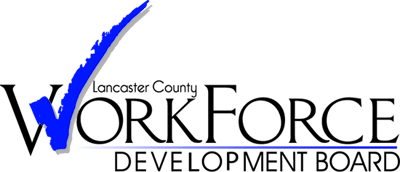 Youth Standing Committee MeetingNovember 20, 2020 at 8:00 A.M.Virtual Meeting via ZOOM MinutesIn attendance:  Members: Valerie Hatfield, Jean Martin, Cindi Moses, Mike Moeller, John Robbins, Jessica Crosby, , Kimberly Patrick, Anne Weiss, Jesse Steffy, Gina Guatta, Michelle Wagner Guests: Kirstin Groft, Liz Swirniuk, Francis Miliano, Carissa Pinkard, An’Dionne Smith, Mike Ford, Alicia Brownell, Devin FarleyNot in attendance: David Bender, Jen Bennett, Emily Blackwell, Valdijah Brown, Dr. Victor DeSantis, Andrew Garner, Cheri Modene, Susan Richeson, Fran Rodriguez, Diane Tyson, Anne WeissWelcome and Call to Order – Jean Martin called the meeting to order at 8:01am. Valerie asked everyone to put their names in the chat for attendance purposes. Consent AgendaApproval of Minutes from September 25, 2020 – Motioned by Jean Martin, seconded by Gina Guatta. All in favor. Program Updates Announcements Val advised that Jesse Steffy will no longer be a committee member, this is his last meeting.  He will be working with Lancaster SHRM.  Val advised will work with Jesse in the future as he partners with Lancaster Makes as well.  EDSI shared they hired a new Youth Career Navigator named Dominic Hezekia. He was not in attendance. Val shared a Youth Standing Committee priorities one-pager that lists all activities happening under the committee and how they align with the WDB Strategic Plan. NuPaths cohort Utilizing BEP funding, the WDB is partnering with Harrisburg University to enroll up to 12 high school students in an IT credentialing program. WDB intern is enrolling youth in Ready2Work program and upon successful completion into NuPaths program for CompTia Fundamentals. 12 students identified + more on waiting list. Student Perspective – Genesi Zayas, SDOL Genesi was not on the callCRL! on future agendas Members of YC that are also involved in CRL! will be asked to provide committee updatesContract MonitoringFiscal report through October 2020Valerie shared the fiscal report for all youth grants. Noted areas of concern were:De-obligation of SLIP funsMix at Arbor Place contract not full expendedDelay in submission of IU13 invoiceFrancis asked what happens to remaining funds when the grant closes out. Valerie responded that the WDB will pursue de-obligating and repurposing funds when appropriate, or applying for a waiver from the state to extend the grant. Not all grants are able to be extended. Performance Dashboard Valerie shared the performance dashboard for all youth grants. Val provided year end updates for PY19 WIOA Common Measures. All measures were met for the year. Discussion initiated by Kimberly about medium earnings and the decline of over the 4 reporting quarters. Fran noted it was interesting that the skills tripled in one quarter.  Val noted that the programs have a full year to record MSG and Credential Attainment. Most MSG occurs toward the end of the program year. It was noted that career counselors are struggling with connecting with students.  Kirsten who is fortunate to be at a school with hybrid learning has had more success than those that are primarily remote.  DocuSign has been implemented to address virtual enrollment.  Action ItemsDiscussion“I need help” or “I want to share”Liz shared that she is seeking connections for students with special needs for work experience and training. John and Gina suggested that more time be spent early on calls and connections with employers prior to sending clients out. Francis suggested to have clients research business website and see how it could be more accessible for them and incorporate that into their experience. Gina advised they have increased training in the classroom to help with new virtual barriers to prepare students prior of what to expect. Val suggested partnering with agencies specializing in working with students/clients with special needs, like Goodwill and Lighthouse. Alicia Brownell with OVR said she would put Liz in contact with OVR Kaylen EbersolEdge Factor  - Lancaster Community Hub The WDB approved a 1-year subscription to Edge Factor which includes a customize landing page and free community access to 1000’s of cinematic movies, stories, virtual workplace tours, career profiles, soft skills, STEM content and financial literacy.  This virtual career awareness tool will fill a need that educators, parents, and business have to promote career awareness and exploration. By populating the Community Directory with school and business information, the community will have a better understanding to Career Pathways. Included in the package is access to 6 specialized career exploration events which the YC will recruit an events committee to help plan. Local Plan subcommittee – due March 2021 – Val will send out the plan for commentLCWDB Youth Standing Events Committee – A year of Career Exploration (mix of virtual/in-person when time is right)Future Skills Week (Jan-Feb 2021)Women in Skilled Trades (feature locals) (March-April 2021)Indigenous Students (May-June 2021)Summer Camp – in partnership with STEM Alliance - STEM? (July-August 2021)ROCK MFG Day – in partnership with Lancaster Makes - (Sept-October 2021)Apprenticeships – in partnership with ATO, ABC Keystone, Local Unions (Nov-December 2021)Upcoming Events Construction Camp for Girls @ ABC Keystone  - Scheduled for June 2021Career Close-Ups for Educators – October-December 2020 Webinars AdjournmentUpcoming Meeting Schedule